Приложение к портфолио 2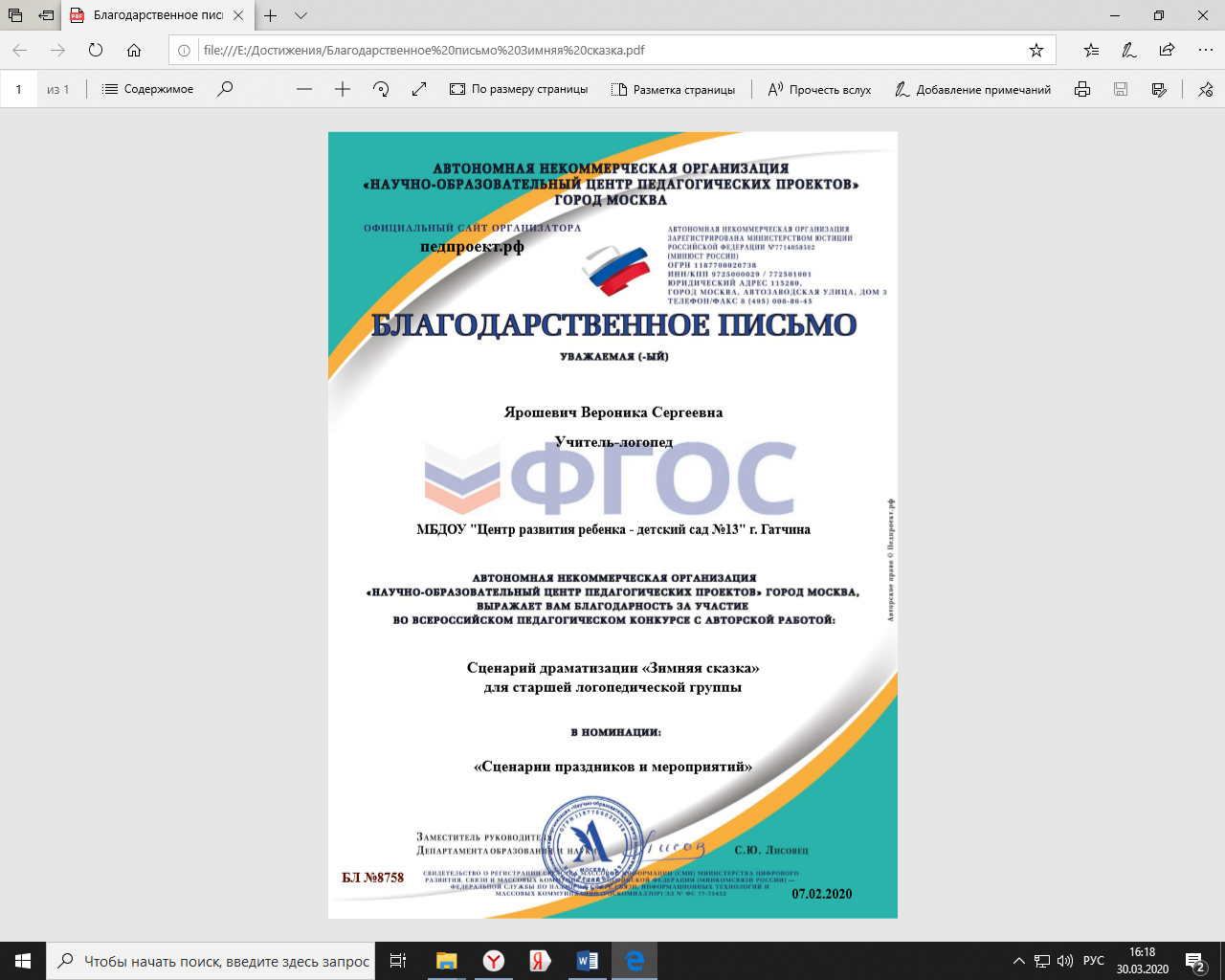 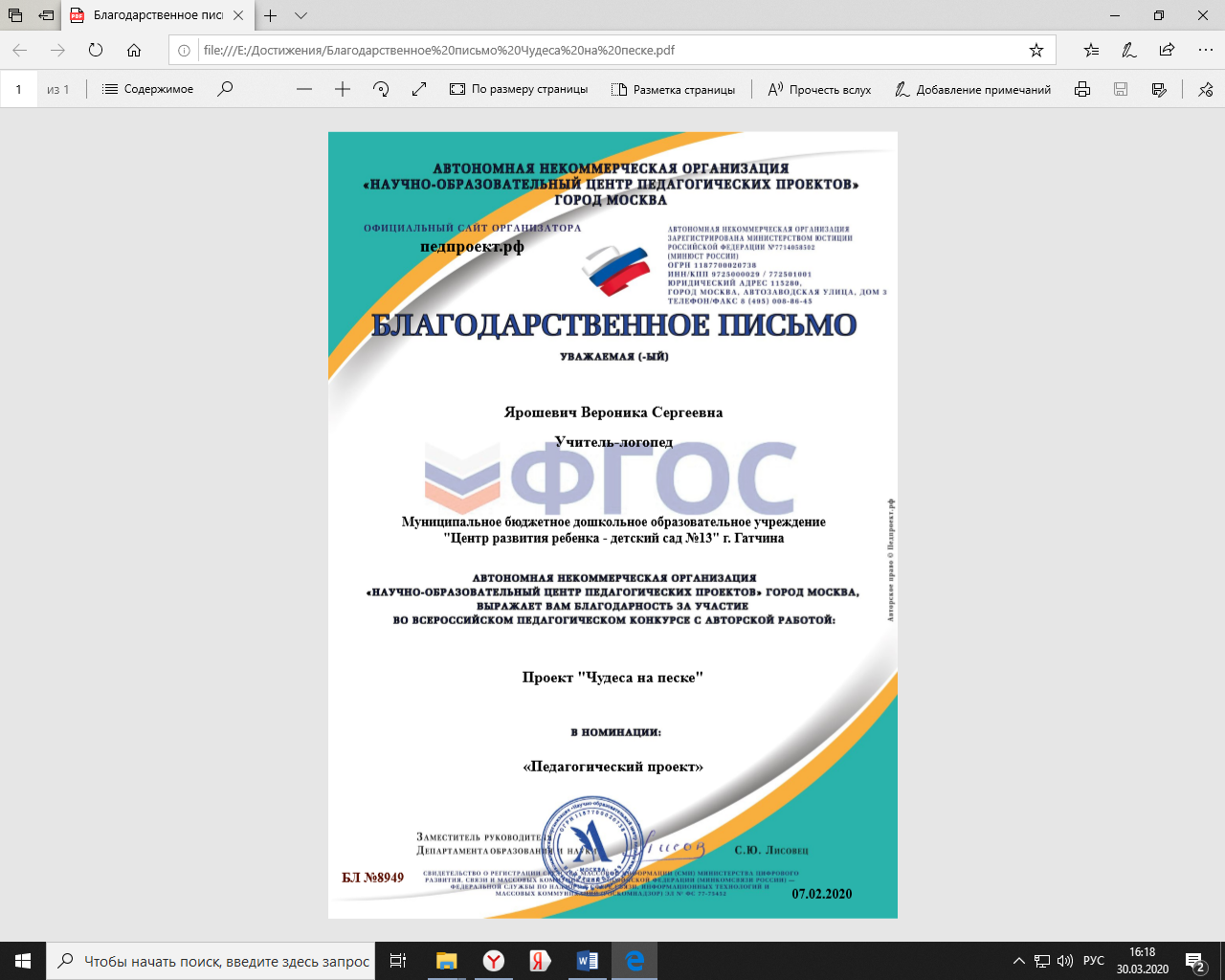 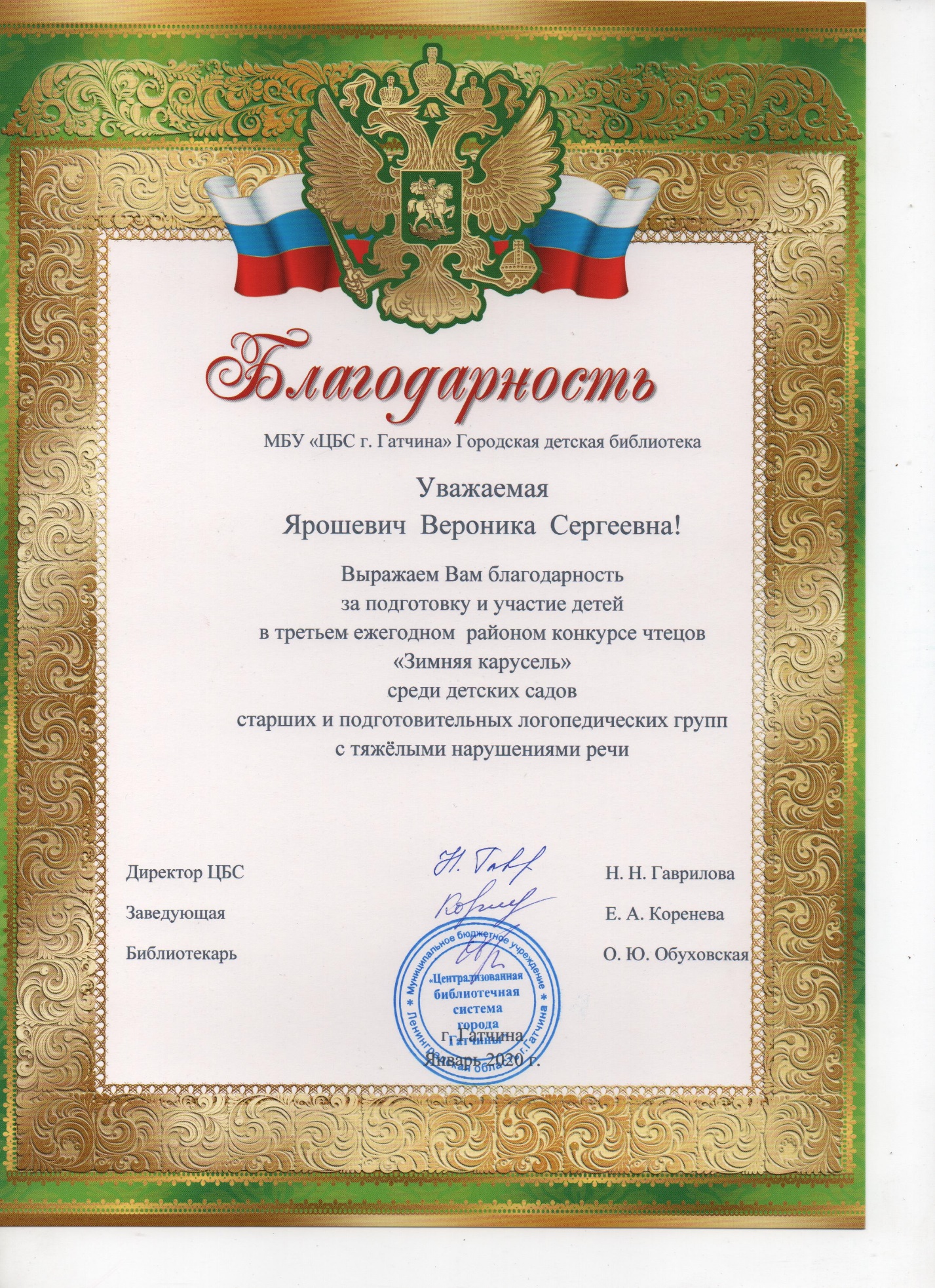 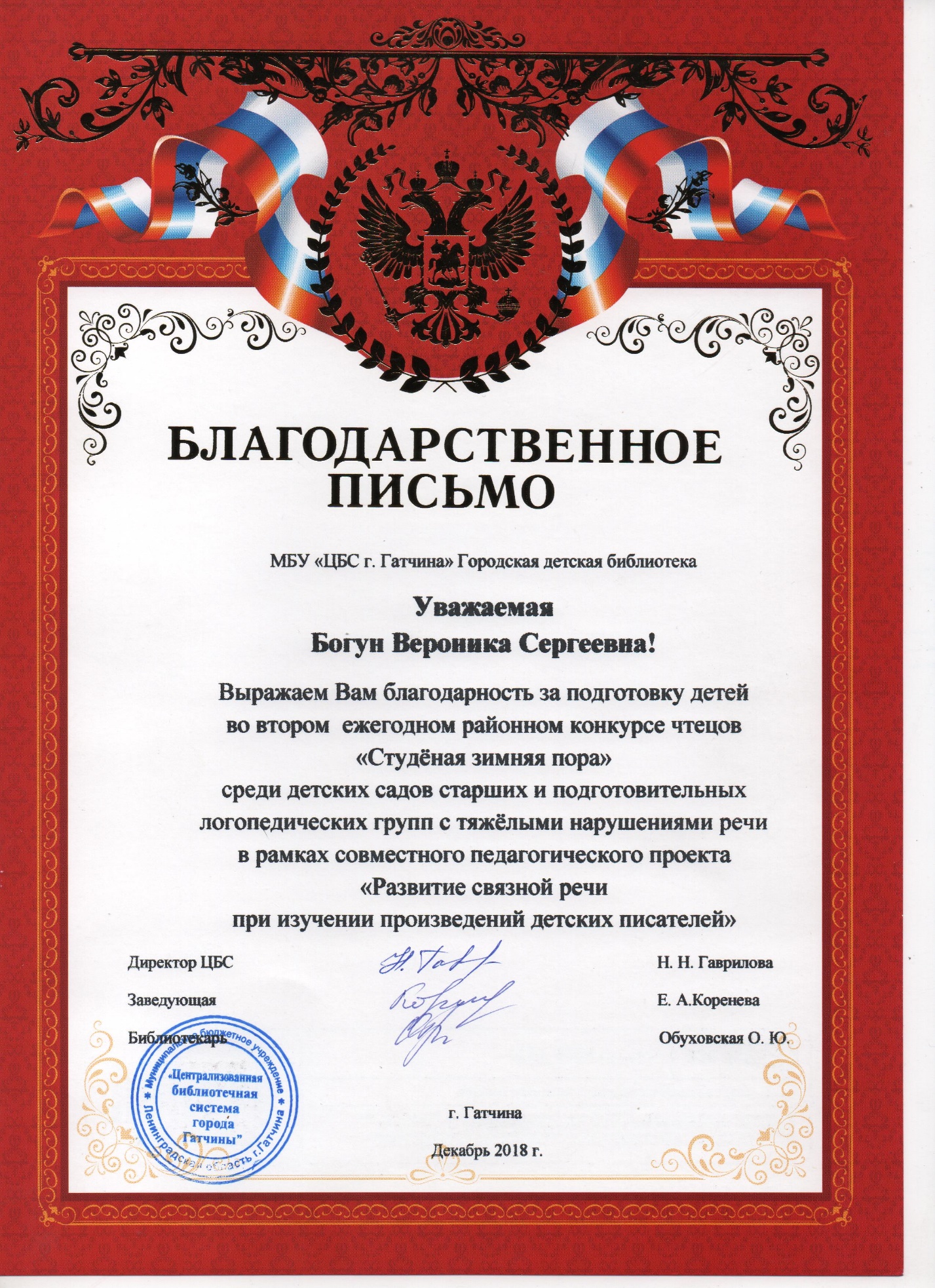 